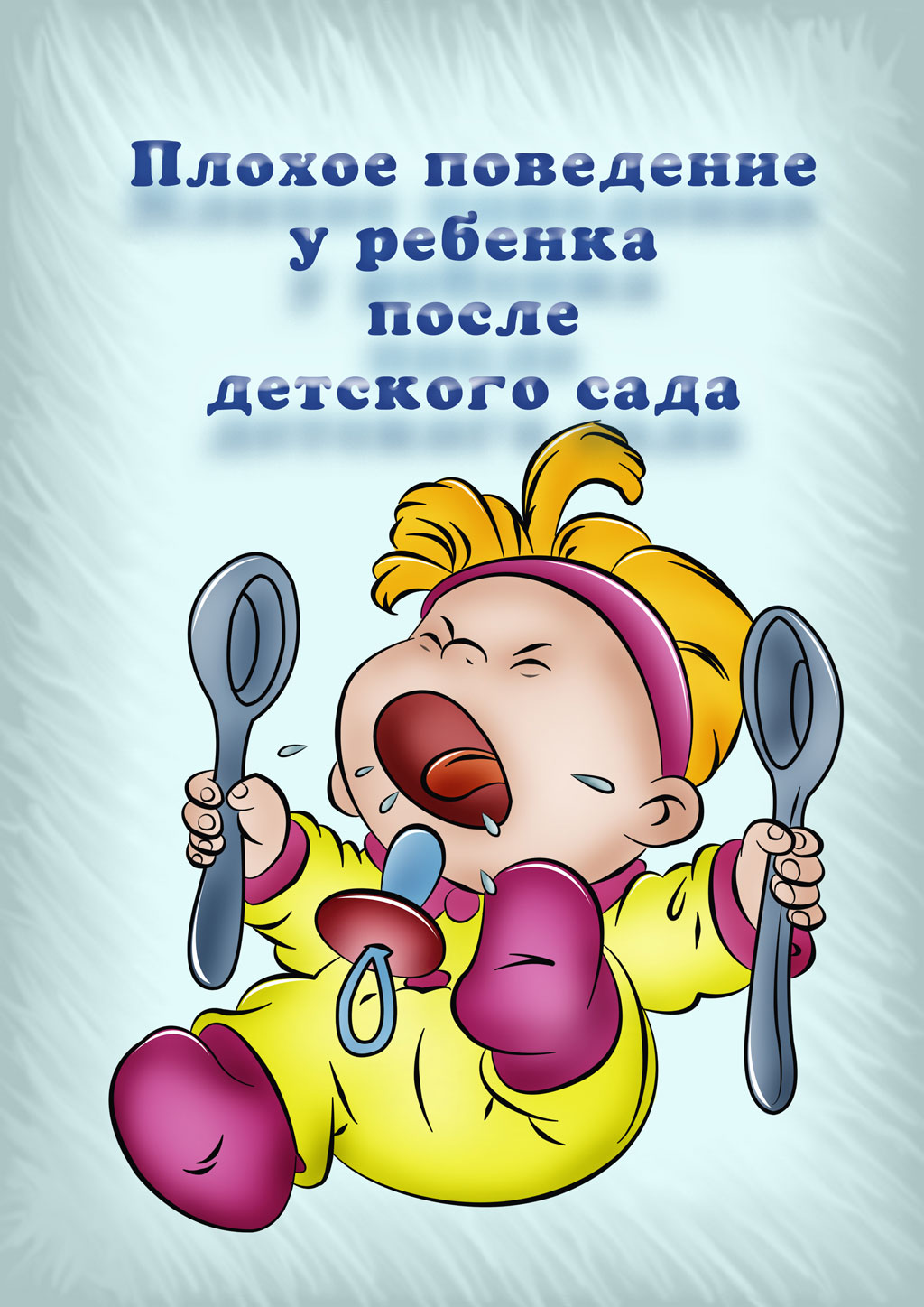 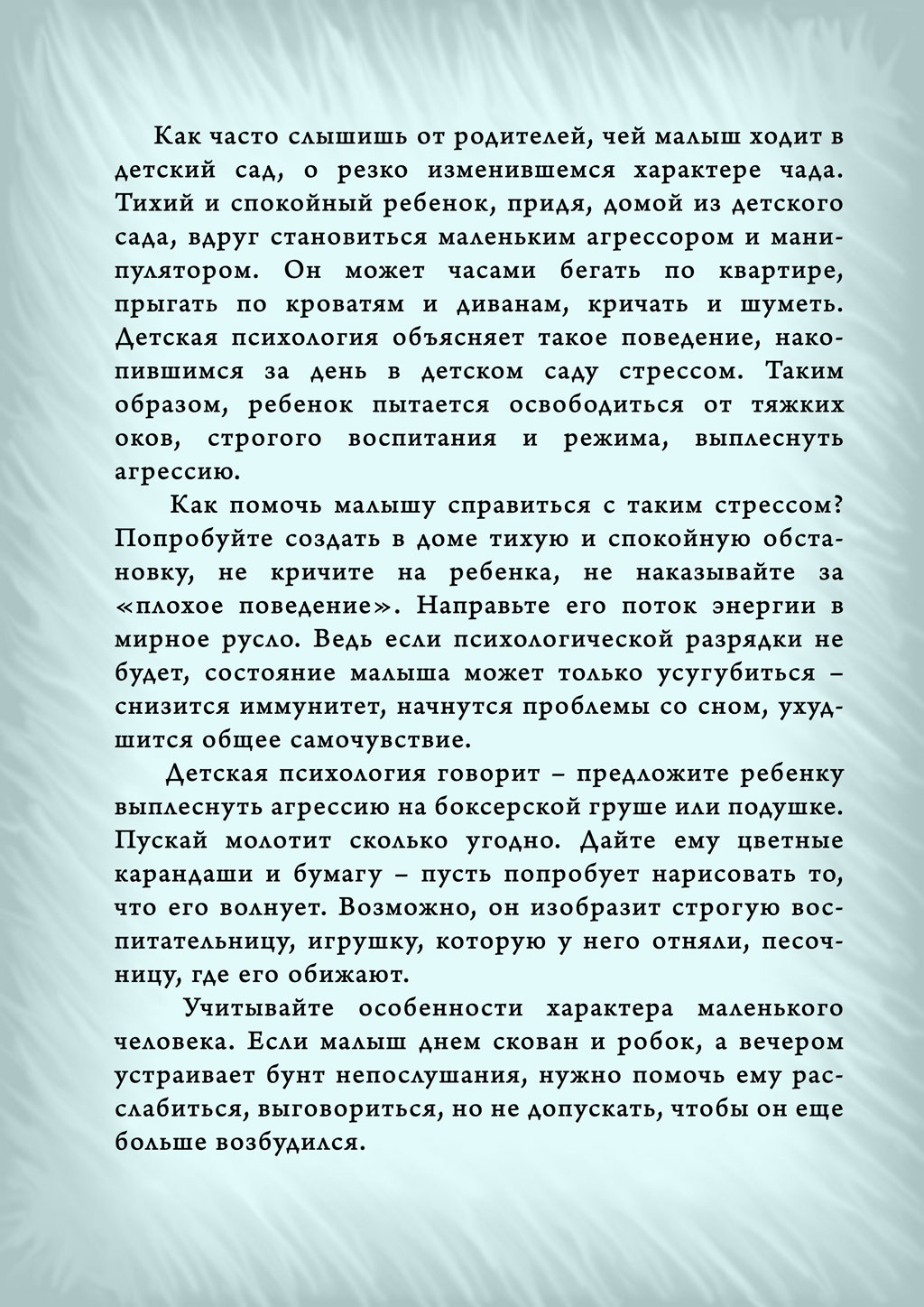 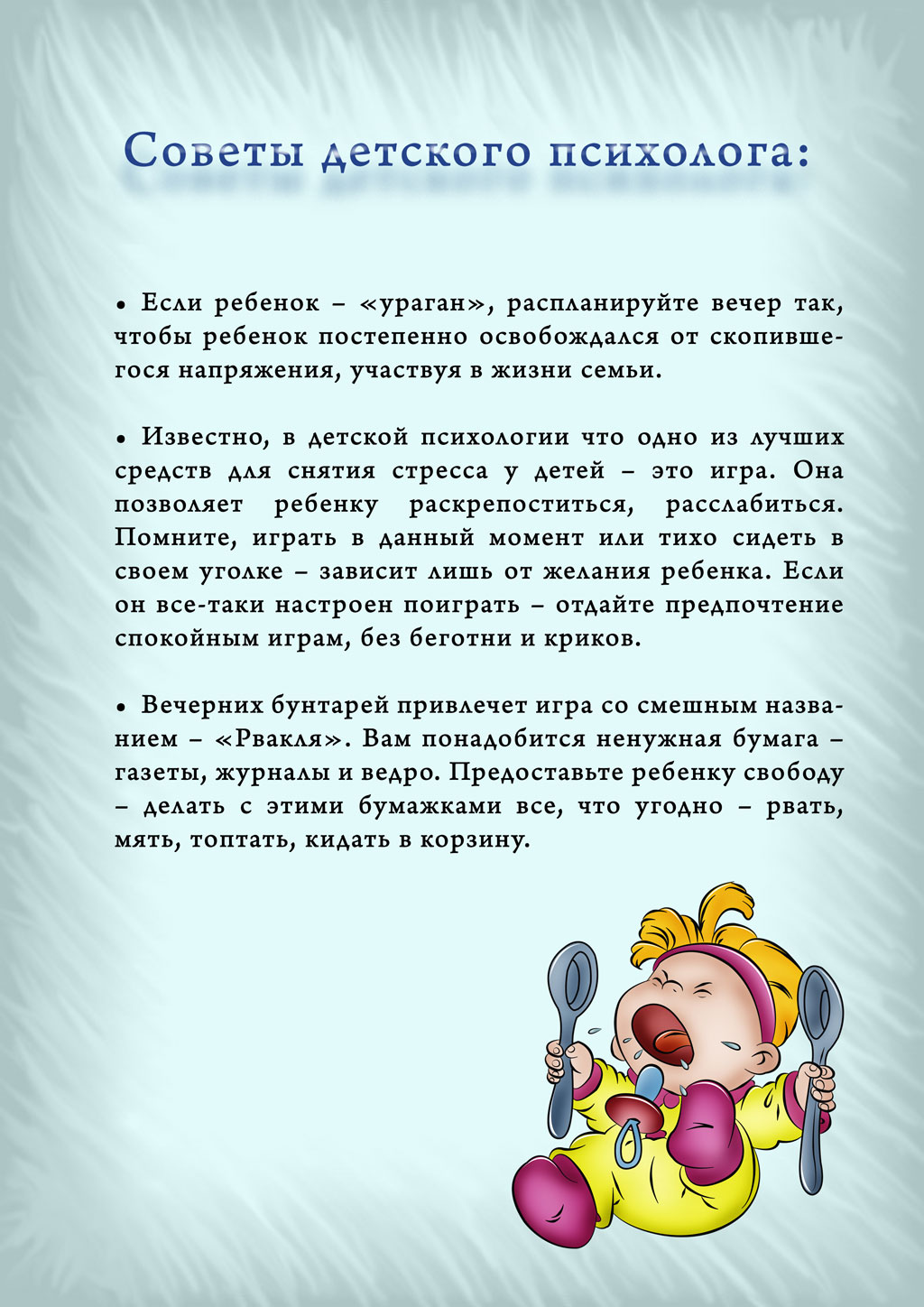 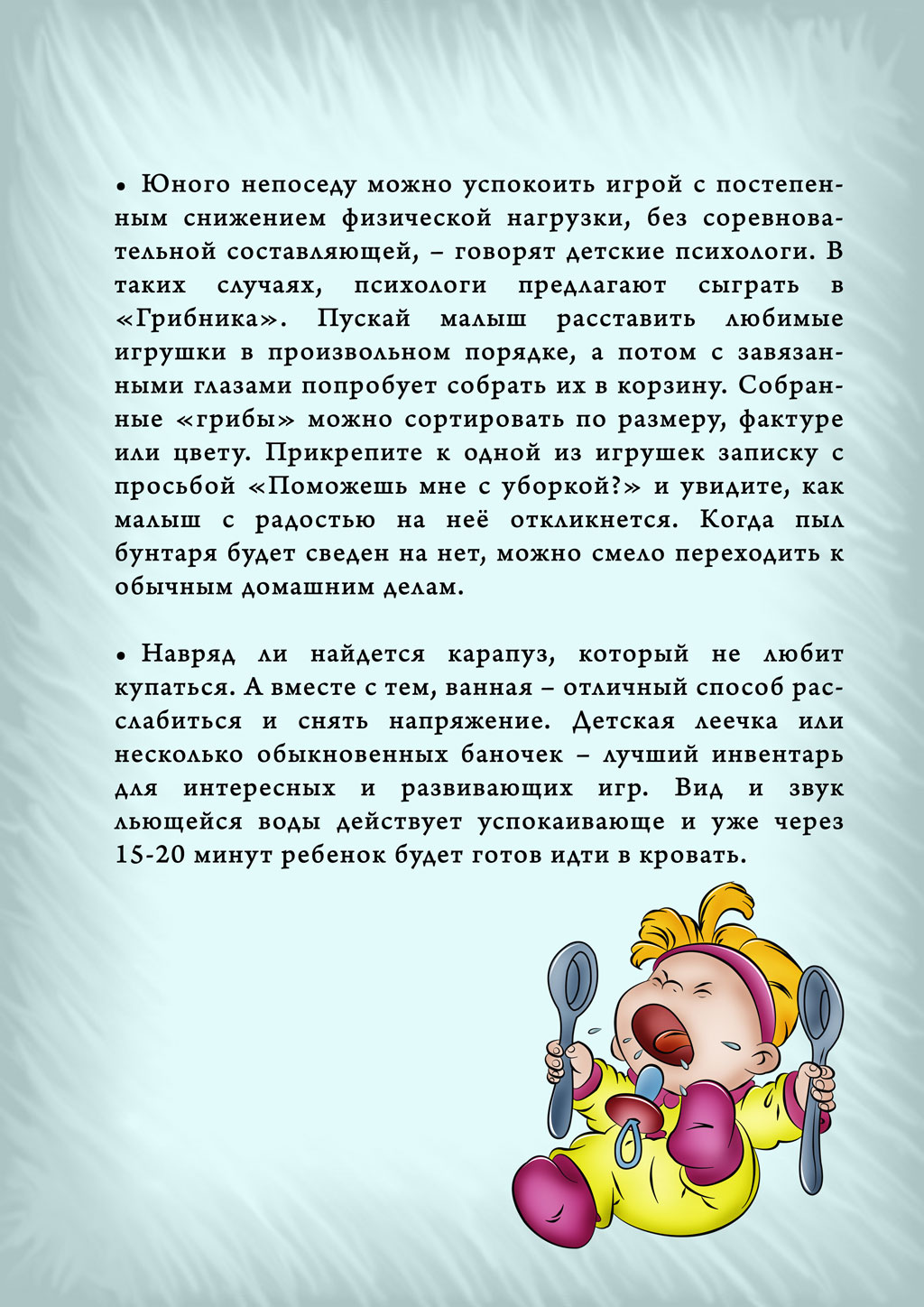 Источник: www.nsportal.ru